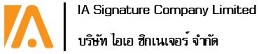 แบบคำร้องขอใช้สิทธิ	ของเจ้าของข้อมูลส่วนบุคคล(Data Subject Rights Request Form)บริษัท ไอเอ ซิกเนเจอร์ จำกัด (“บริษัทฯ”) ในฐานะผู้ควบคุมข้อมูลส่วนบุคคลกรณีที่บริษัทฯ ได้พิจารณาแล้วมีความจำเป็นต้องปฏิเสธคำร้องขอใช้สิทธิของท่าน บริษัทฯ จะแจ้งเหตุผลการปฏิเสธแก่ท่านทราบทางจดหมายอิเล็กทรอนิกส์ข้าพเจ้าขอรับรองว่าได้อ่านและทำความเข้าใจในแบบคำร้องขอฉบับนี้แล้ว และยืนยันว่าข้อมูลและเอกสารประกอบที่ได้แจ้งแก่บริษัทฯ ถูกต้องและเป็นความจริงทุกประการ หากตรวจสอบพบว่าข้าพเจ้าให้ข้อมูลหรือยื่นเอกสารหลักฐานใดที่ไม่ถูกต้องตามความจริง ข้าพเจ้ายินยอมรับผิดในความเสียหายที่เกิดขึ้นทุกประการ จึงได้ลงลายมือชื่อตามที่ระบุข้างล่างนี้ ลงชื่อ___________________           ( __________________ )ผู้ยื่นคำร้อง           วันที่_____ /_____ /_____ส่วนที่ 1 ข้อมูลผู้ยื่นคำร้องขอส่วนที่ 1 ข้อมูลผู้ยื่นคำร้องขอชื่อ-นามสกุล  ___________________________________________เลขบัตรประจำตัวประชาชน/หนังสือเดินทาง ______________________________เบอร์โทรศัพท์ติดต่อ _________________________________________อีเมล _______________________________________________ข้าพเจ้าเป็นบุคคลเดียวกับเจ้าของข้อมูล    ใช่        ไม่ใช่ชื่อ-นามสกุล (กรณีเป็นผู้ยื่นคำร้องแทน) _______________________________โปรดระบุสถานภาพของท่านต่อบริษัทฯ __________________________________       ชื่อ-นามสกุล  ___________________________________________เลขบัตรประจำตัวประชาชน/หนังสือเดินทาง ______________________________เบอร์โทรศัพท์ติดต่อ _________________________________________อีเมล _______________________________________________ข้าพเจ้าเป็นบุคคลเดียวกับเจ้าของข้อมูล    ใช่        ไม่ใช่ชื่อ-นามสกุล (กรณีเป็นผู้ยื่นคำร้องแทน) _______________________________โปรดระบุสถานภาพของท่านต่อบริษัทฯ __________________________________       ส่วนที่ 2 วัตถุประสงค์ในคำร้องฉบับนี้ส่วนที่ 2 วัตถุประสงค์ในคำร้องฉบับนี้  ขอให้เพิกถอนความยินยอม        ขอเข้าถึงข้อมูล/ขอสำเนา       ขอให้เปิดเผยการได้มาซึ่งข้อมูล  ขอโอนย้ายข้อมูล                    ขอคัดค้านการประมวลผล       ขอให้ลบหรือทำลายข้อมูล  ขอให้ระงับการใช้ข้อมูล             ขอคัดค้านการประมวลผล  ขอให้เพิกถอนความยินยอม        ขอเข้าถึงข้อมูล/ขอสำเนา       ขอให้เปิดเผยการได้มาซึ่งข้อมูล  ขอโอนย้ายข้อมูล                    ขอคัดค้านการประมวลผล       ขอให้ลบหรือทำลายข้อมูล  ขอให้ระงับการใช้ข้อมูล             ขอคัดค้านการประมวลผลส่วนที่ 3 รายละเอียดการร้องขอใช้ข้อมูลส่วนบุคคลส่วนที่ 3 รายละเอียดการร้องขอใช้ข้อมูลส่วนบุคคลรายการข้อมูลส่วนบุคคลที่ต้องการใช้สิทธิเหตุผลประกอบคำร้องส่วนที่ 4 เอกสารประกอบคำร้อง รูปถ่ายบัตรประจำตัวประชาชน (กรุณาขีดฆ่า กรุ๊ปเลือด ศาสนา วันเดือนปีเกิด ก่อนการจัดส่ง) หนังสือมอบอำนาจ (กรณีผู้ยื่นคำร้องไม่ได้เป็นไปบุคคลเดียวกับเจ้าของข้อมูล) เอกสารหรือหลักฐานอื่น ๆ  (ถ้ามี โปรดระบุ) ________________________________